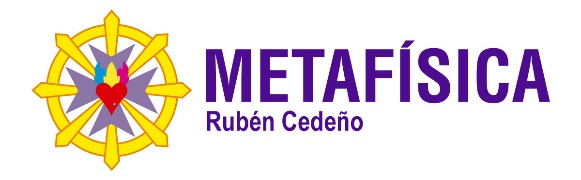 XLII CONGRESO INTERNACIONAL DE METAFÍSICAMODELO SMSXLII METAFÍSICA CONGRESO INTERNACIONAL Buenos Aires-ArgentinaCentro de Convenciones Palais RougeJerónimo Salguero 1441 – Piso 2 – Salón Pigalle1, 2, 3 y 4 - Mayo 2024WhatsApp: +54 9 11 6966 6202sin puntos, copiar y pegarMODELO WHATSAPPXLII CONGRESO INTERNACIONAL DE METAFÍSICABuenos Aires - ArgentinaCoordinación:Fernando Candiotto - Rubén CedeñoCentro de Convenciones Palais RougeJerónimo Salguero 1441 – Piso 2 – Salón Pigalle1, 2, 3 y 4 - Mayo 2024Informes:WhatsApp +54 9 11 6966 6202DONACIÓN VOLUNTARIA